О прекращении права оперативного управления муниципальным недвижимым имуществом	Руководствуясь   статьями  296, 299 Гражданского  кодекса  Российской Федерации,       Положением «О Порядке управления и распоряжения имуществом, находящимся в муниципальной собственности сельского поселения Среднематренский сельсовет Добринского  муниципального района Липецкой области», утвержденным решением Совета депутатов от 21.06.2023г. №132-рс, Уставом сельского поселения Среднематренский сельсовет Добринского муниципального района, в связи с ликвидацией муниципального автономного учреждения культуры «Среднематренский поселенческий центр культуры», администрация сельского поселения Среднематренский сельсовет Добринского муниципального района ПОСТАНОВЛЯЕТ:1.Прекратить право оперативного управления муниципальным недвижимым имуществом, переданного МАУК «Среднематренский поселенческий центр культуры» (приложение)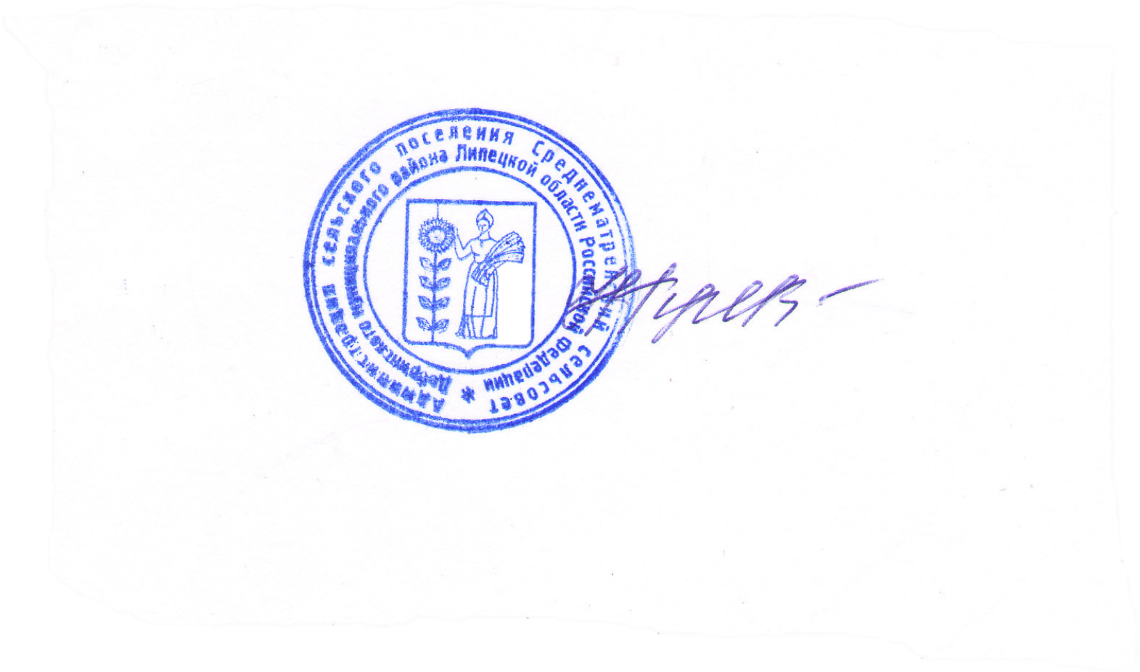 2. Контроль  за  исполнением данного постановления  оставляю за собой.  Глава администрации сельскогопоселения Среднематренский сельсоветДобринского муниципального района                                    Н.А.Гущина                                         Приложение                                                                                                               к постановлению                                                                                администрации сельскогопоселения Среднематренскийсельсовет Добринского                                                                        муниципального района                         25.09.2023г. № 65Перечень недвижимого имущества,на которое прекращено право оперативного управленияГлава администрации сельскогопоселения Среднематренский сельсоветДобринского муниципального района                                    Н.А.Гущина                                       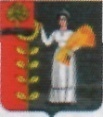 ПОСТАНОВЛЕНИЕАДМИНИСТРАЦИИ СЕЛЬСКОГО ПОСЕЛЕНИЯ СРЕДНЕМАТРЕНСКИЙ СЕЛЬСОВЕТ ДОБРИНСКОГО МУНИЦИПАЛЬНОГО РАЙОНАЛипецкой областиПОСТАНОВЛЕНИЕАДМИНИСТРАЦИИ СЕЛЬСКОГО ПОСЕЛЕНИЯ СРЕДНЕМАТРЕНСКИЙ СЕЛЬСОВЕТ ДОБРИНСКОГО МУНИЦИПАЛЬНОГО РАЙОНАЛипецкой областиПОСТАНОВЛЕНИЕАДМИНИСТРАЦИИ СЕЛЬСКОГО ПОСЕЛЕНИЯ СРЕДНЕМАТРЕНСКИЙ СЕЛЬСОВЕТ ДОБРИНСКОГО МУНИЦИПАЛЬНОГО РАЙОНАЛипецкой области25.09.2023с. Средняя Матренка№ 65№ п/пНаименование объектаКадастровыйномер   Адрес   объекта БалансоваястоимостьОстаточная стоимость в руб.Площадь   (кв.м)1Одноэтажное кирпичное здание Дома культуры48:04:1630202:72Липецкая обл., Добринский район, с.Средняя Матренка, ул.Центральная,д.14912928,50,00579,92.Газовая котельная ДК 48:04:1630202:72Липецкая обл., Добринский район, с.Средняя Матренка, ул.Центральная,д.14147412,000,00